ФИО авторов: Китаева Эльвира ГеннадьевнаКороткова Татьяна Ивановна«Использование интерактивных компьютерных  игр в образовательной деятельности специалистов детского сада с детьми с  ОВЗ»Название учебного заведения и город: муниципальное бюджетное дошкольное образовательное учреждение детский сад № 138 «Дубравушка»городского округа ТольяттиКонтактный электронный адрес: elvira-333@mail.ru                                                           tata-log130975@mail.ru В настоящее время педагогам детского сада вовлечь ребенка в процесс обучения становится всё труднее. И связано это с тем, что родители редко читают своим детям, мало беседуют с ними на разные темы, дети почти не играют в настольно-печатные, сюжетно-ролевые игры. Почему так происходит? Современный ребёнок с рождения окружён насыщенной медиа - средой. Электронные игрушки, игровые приставки, компьютер занимают всё большее место в свободной деятельности дошкольников, накладывая определённый отпечаток на формирование их психофизических качеств и развитие личности.  В процессе компьютерных игр дети получают определенный объем знаний, учатся применять его в различных ситуациях. Однако игры могут носить не только образовательный, но и коррекционно – развивающий характер. Этим объясняется активное использование компьютера при обучении детей с особыми потребностями, в частности с ограниченными возможностями здоровья.Детям с ограниченными возможностями здоровья (далее–ОВЗ) нужны «особые» условия обучения и воспитания. Психологические особенности таких детей предполагают несколько иной подход к отбору  содержания изучаемого материала при обучении - выдвигая на первый плантосодержание, которое обеспечивает формирование положительных мотиваций к занятию, яркие эмоциональные проявления, расширение кругозора детей.Применение разнообразных компьютерных технологий способствует эффективной коррекции нарушений и создает особую среду, стимулирующую развитие личности каждого ребенка, позволяет использовать    новые    возможности    в    обучении.    В      последние годы компьютер все чаще применяется в области специального образования как наиболее адаптивное и легко индивидуализируемое средство обучения.Использование компьютерных технологий на занятиях с детьми, в том числе с ОВЗ, позволяет перейти от объяснительно-иллюстрированного способа обучения к деятельному. При этом ребенок остается активным субъектом учебной деятельности, оставаясь в игре. Экран монитора притягивает внимание, выступая визуальным стимулом.Эти игры выполнены в виде презентаций в программе Microsoft Power Point Они имеют ряд преимуществ:Предъявление информации на экране компьютера в игровой форме вызывает у детей огромный интерес; движения, звук, анимация надолго привлекают внимание ребенка;Проблемные задачи, поощрение ребенка при их правильном решении самим компьютером являются стимулом познавательной активности детей;Ребенок сам регулирует темп и количество решаемых игровых обучающих задач;В процессе своей деятельности за компьютером дошкольник приобретает уверенность в себе, в том, что он многое может;Компьютер очень «терпелив», никогда не ругает ребенка за ошибки, а ждет, пока он сам исправит их;Игровые обучающие программы приучают дошкольника к самостоятельности, развивают навык самоконтроля;маленькие дети требуют большой помощи взрослого при выполнении заданий и пошагового подтверждения своих действий, а автоматизированный контроль берет эту функцию на себя.Во всех играх есть информация для взрослого: цель игры, правила, возрастные рамки и рекомендации как правильно играть в игру, практические советы. (рис. 1)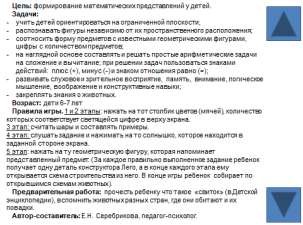 В начале игр перед ребенком ставится проблемная ситуация и звучит просьба о помощи героям игры, что мотивирует детей к действию. Заканчиваются игры каким-то приятным сюрпризом или подарком для ребенка.Перед тем, как взрослый представит игру ребенку, ему необходимо самому внимательно изучить ее правила, поиграть в нее и составить алгоритм использования данной игры в образовательной деятельности. Алгоритм включает в себя несколько важных пунктов:Продумайте, в какой образовательной деятельности вы будете использовать игру (НОД, режимные моменты). Какие решать задачи.Продумайте организационный момент, мотивацию детей для начала игры.Включите игру и выслушайте задание.Убедитесь, что ребенок понял задание, задайте наводящие вопросы.Во время выполнения задания можно провести беседу о предметах и явлениях, которые задействованы в  игре.Во время игры мотивировать на правильный ответ, поддерживать ободряющими фразами (Ситуация успеха). Если дети играют подгруппой или всей группой, просить помощи (мнение) у других  детей.Играть в игры можно индивидуально, подгруппами или фронтально.Эти игры хорошо использовать во время закрепления лексической темы или как отработку определенного навыка. Использовать игры можно в НОД, взяв всю игру или только ее часть, в совместной деятельности педагога и детей в режимных моментах.         Например, игра «Кто, где спрятался» учит детей понимать и использовать в речи простые и сложные предлоги, обозначающие пространственное расположение предметов, в сочетаниях с соответствующими падежными формами существительных (простые предлоги: на, в, с, из, за, под, сложные предлоги: из-под, из-за); отвечать на вопросы полным предложением, правильно употребляя нужный предлог. Игра развивает память, внимание, словесно-логическое мышление, зрительное и слуховое восприятие.В нее входит две игры: «Найди червячка» и «Прятки с котятками»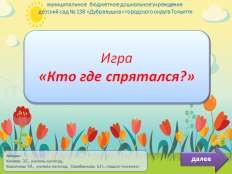 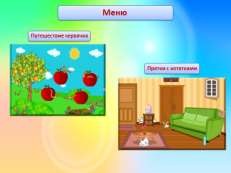                                   (рис. 2)                                                            ( рис. 3)В играх необходимо внимательно слушать задания и отвечать на вопросы, нажимая «мышкой» на правильный вариант ответа. Например: «Найди котенка, который вылезает из-под стола?» Если ответ верный, то появится картинка с звуковым сопровождением и предложением проговорить, откуда вылезает котенок. Чтобы перейти на следующий слайд нужно нажать на стрелку в правом нижнем углу.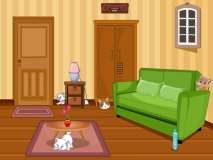 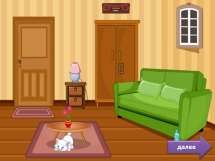               (рис. 4)                                               (рис. 5)Например: «Найди червячка, который сидит НА яблоке. И нажми на это яблочко!», далее предложение проговорить,  где сидит червячок.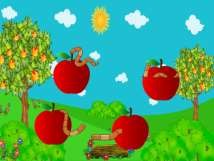 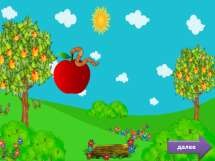                                             (рис. 6)                                (рис. 7)Закрепить навыки образования притяжательных прилагательных мы предлагаем в игре «Однажды в зимнем лесу…» В ней необходимо активизировать словарь по данной теме и систематизировать знания детей о диких животных, закрепить названия их жилищ, предложно-падежные конструкции. Игра развивает речь детей, словесно-логическое мышление, память, внимание, восприятие.Перед игрой нужно провести предварительную работу: побеседовать с детьми о диких животных, их повадках, поведении, питании, жизни в разное время года, детенышах.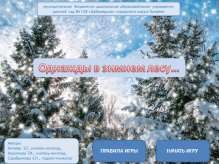                                                                   (рис. 8)В заданиях необходимо внимательно слушать вопросы и стараться отвечать полным предложением. Например: «Выбери картинку, чьи следы ведут к берлоге, и нажми на нее», далее предлагается ребенку проговорить, чьи это следы. После выполнения задания нужно нажать на стрелочку в нижнем правом углу, и продолжать игру.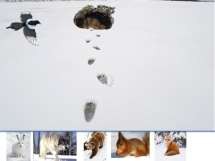 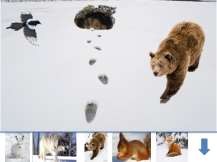                                            (рис. 9)                         (рис. 10)Например: «Найди на желтом поле животного, чья голова находится насинем поле. Нажми на этого животного», далее предлагается проговорить, чья это голова.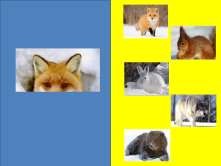 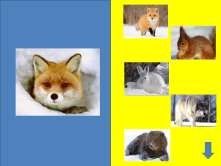                                            (рис. 11)                      (рис. 12)В конце игры поощрительным призом для детей является мультфильм «Хвосты». После просмотра можно провести беседу по сюжету мультфильма.Каждая авторская мультимедийная игра рассчитана на правильное выполнение заданий, а не на скорость, поэтому в процессе игр при сложных ситуациях детям даются разъяснения, предоставляется возможность проговаривания вместе с взрослым. Таким образом, любая игра проходит на фоне эмоционального подъема и заинтересованности, что способствует лучшему усвоению материала, раскрепощению детей, преодолению речевой скованности.Использование компьютерных игр при работе с детьми ОВЗ улучшает усвоение материла, увеличивает речевую активность, формирует и совершенствует межличностное общение, а кроме того, дает возможность индивидуально подойти к каждому ребенку сучетом его потребностей, позволяет воспитаннику осознанно контролировать и исправлять свои ошибки, ориентирует на успех.Список литературы:Ахальцева Е.Н. Формирование пространственных представлений у старших дошкольников с общим недоразвитием речи//Логопед—2008.—№4.—С.4–21.Бартенева Т.П. Использование информационно –коммуникационных технологий в процессе развития и обучения дошкольников.Бурачевская О.В.  Приемы и методы психолого-педагогической работы по развитию пространственного восприятия и пространственных представлений у дошкольников с общим недоразвитием речи /О.В. Бурачевская/  /Молодой ученый.—2015.—№9. —С.1235–1238.Габдуллина З.М. Развитие навыков работы с компьютером у детей 4-7 лет.  Волгоград, 2010.Ильюшонок Н.Н.	Анализ	возможностей	интерактивных	и компьютерных технологий для повышения качества обученияКочергина		Г.Д.,	Оценка		эффективности		использования мультимедийных презентаций	в	педагогическом	процессе  http://rrrc.roslobr.ru/Моторин	В.	Воспитательные	возможности	компьютерных	игр/Дошкольное воспитание/ .-2000. -№  11 Россия 2000     8. Репина З. Лизунова А. Информационные технологии: специализированная       компьютерная  программа  «Игры для тигры»  / Вопросы гуманитарных наук /. 2004.  № 5 (14). С. 285–287.      9. Материал с сайта Фестиваль педагогических идей  "Открытый урок" и "Интернет- Гномик" (i-Gnom.ru).    10.Развивающий портал «Мерсибо»: [Электронный ресурс] URL: https:// mersibo.ru/voxflex  (дата обращения:14.04.2015)